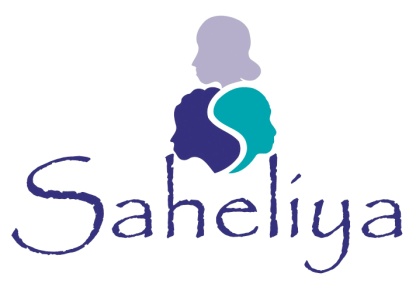 SAHELIYA REFERRAL FORM
Saheliya is committed to meeting its obligations under the Data Protection Act (1998). Saheliya will hold and process relevant information in order to provide the services that you require. It is the policy of Saheliya to ensure that all data provided by you or the person referring you to the service will be stored securely and checked for accuracy and authenticity as the opportunity arises. You have the right to access the personal information that Saheliya stores on you, subject to other legal restrictions and third party confidentiality. If you wish to see these details please ask the Manager or Coordinator of the service who will provide you with access to information specific to you. Should you have a complaint regarding the processing of your personal data you should write to the Data Controller, Saheliya, 125 McDonald Road, Edinburgh, EH7 4NW. By consenting to being referred to a Saheliya service and having read the statement above, you are providing your consent for that data to be held and processed. Further details regarding our privacy policy can be viewed at the following address. www.saheliya.co.uk/saheliya/downloadsOFFICE USE ONLYOFFICE USE ONLYDate Referral Received:Received By(Full Name):Client ID: Name: 
Have you accessed Saheliya services before?  Yes               No Address: 
Postcode: Address: 
Postcode: Phone:Mobile:Email:Age: DOB: Preferred method of contact:  Phone        Message          Post             Email Preferred method of contact:  Phone        Message          Post             Email Additional Information Additional Information Additional Information Nationality:Ethnicity:Religion:Languages Spoken: Languages Spoken: Languages Spoken: Language Support Required?       Yes              No Language Support Required?       Yes              No Language Support Required?       Yes              No Availability:Availability:Availability:Availability:Availability:Notes:Child’s Full Name:M/FDOB:Crèche RequiredMONampmTUESampmWEDampmTHURSampmFRIampmService Request: Service Request: Service Request: Service Request: Service Request: Service Request: Group Work   Learning Hub   Learning Hub   Counselling  Comp. Therapies  Comp. Therapies  Unfortunately, we are currently not able to accept new referrals for Counselling or Complementary Therapy servicesUnfortunately, we are currently not able to accept new referrals for Counselling or Complementary Therapy servicesUnfortunately, we are currently not able to accept new referrals for Counselling or Complementary Therapy services1:1 Support (Please specify below)    1:1 Support (Please specify below)    1:1 Support (Please specify below)    1:1 Support (Please specify below)    1:1 Support (Please specify below)    1:1 Support (Please specify below)    Housing Advice  Housing Advice  Legal Advice   Legal Advice   Legal Advice   Support Accessing Health Services  Young Saheliya -12-25 Young Saheliya -12-25 Young Saheliya -12-25 Young Saheliya -12-25 Young Saheliya -12-25 Young Saheliya -12-25 Counselling  Family Support  Family Support  Family Support  Family Support  Referral Made By: Referral Made By: Referral Made By: Referral Made By: Self Referral Self Referral Third Party Referral Relationship: Name and Address (for third party referrals only):Name and Address (for third party referrals only):Name and Address (for third party referrals only):Phone: Reason for Referral: Reason for Referral: Reason for Referral: Reason for Referral: Date of Referral: Other agencies/ schools involved: (eg Shakti, Social Work, Shelter etc)Other agencies/ schools involved: (eg Shakti, Social Work, Shelter etc)Other agencies/ schools involved: (eg Shakti, Social Work, Shelter etc)Agency:Key Worker:Number:Agency:Key Worker:Number:In case of emergency, please contact:In case of emergency, please contact:Name:      Name:      Name:      Relationship: Phone:     Medical CentrePhone:     Address:Disabilities:Medical Needs:Medical Needs:Anything else you would like us to know: Please return form to: Saheliya, 125 McDonald Road, Edinburgh, EH7 4NWEmail:info@saheliya.co.ukPhone:0131 556 9302